КОМИТЕТ  ОБРАЗОВАНИЯ, НАУКИ  И МОЛОДЕЖНОЙ ПОЛИТИКИ ВОЛГОГРАДСКОЙ  ОБЛАСТИГосударственное бюджетное профессиональное образовательное учреждение                                            «Профессиональное училище № 47»г. ЛенинскП Р И К А З20.03.2020 г.				     	                               № 102О временном переходе на реализацию образовательных Программ  среднего профессионального образования с использованием электронного обучения и дистанционныхтехнологий в ГБПОУ «Профессиональное училище № 47»         Руководствуясь приказом комитета образования, науки и молодежной политики Волгоградской области от 20.03.2020года № 201 «О введении временной реализации образовательных программ среднего профессионального образования с применением электронного обучения и дистанционных технологий в профессиональных образовательных организациях, расположенных на территории Волгоградской области»    ПРИКАЗЫВАЮ:С 23 марта 2020года до особого распоряжения организовать образовательный процесс по программам среднего профессионального образования - программам подготовки квалифицированных рабочих, служащих (ППКРС) в форме электронного обучения.В рамках организации образовательного процесса в форме электронного обучения необходимо выполнить следующие мероприятия:Преподавателям до 23.03.2020 года разработать задания по реализуемым учебным дисциплинам, междисциплинарным курсам в соответствии с расписанием учебных занятий по всем учебным группам. Обеспечить оперативную загрузку учебно - методических материалов (лекций, презентаций, практических заданий, контрольных вопросов и т.д.) во внешние ресурсы сети интернет, на электронную почту.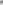 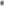 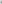 Выдать задания студентам, используя электронные и информационно-коммуникационные системы связи (электронная почта, сайт училища, социальные сети), позволяющие обеспечить взаимодействие педагогов и обучающихся опосредованно с обеспечением реализации образовательных программ в полном объёме.Преподавателям обеспечить взаимодействие со студентами, в том числе, оперативное консультирование, по содержанию изучаемых дисциплин. Предусмотреть возможность посещения училища обучающимися, если в этом будет необходимость, по графику, определённому установленным расписанием занятий.Преподавателям организовать контроль выполнения выданных заданий студентам и по результатам проверки выставлять оценки в журнал. Необходимо сформировать папки для сбора выполненных работ студентами в электронном виде в рабочих компьютерах или на флеш- носителе. Формы контроля выполненных работ устанавливаются преподавателем самостоятельно.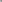 Рекомендовать студентам, проживающим в общежитии, убыть к местам постоянного проживания на время действия режима, и перейти на обучение с применением электронного обучения и дистанционных образовательных технологий до особого распоряжения.С учётом дистанционной формы организации учебных занятий ввести необходимые изменения в рабочие программы, календарный график.Заместителю директора по УПР организовать контроль выдачи заданий преподавателями для студентов и вести мониторинг выставления результатов проверки выполненных работ в журнале.Заместителю директора по УПР Русаковой Г.С. осуществлять общее руководство организацией дистанционного обучения в училище.3. Создать телефонную «горячую линию» и «горячую линию»      информационно — телекоммуникационной сети Интернет для обращений граждан по вопросам возникновения проблем связанных с получением доступа к электронным ресурсам преподавателей.3.1. Назначить ответственным за функционирование и информационно аналитическую поддержку – Капину О.А.                              Организовать сбор оперативных сведений о режиме трудового дня педагогических работников, участвующих в реализации образовательной программы с применением дистанционных образовательных технологий.Социальному педагогу Чурзиной Т.А. осуществлять ежедневный контроль за детьми-сиротами, детьми, оставшимися без попечения родителей, поддерживать связь с законными представителями и опекунами.Контроль исполнения настоящего приказа оставлю за собой.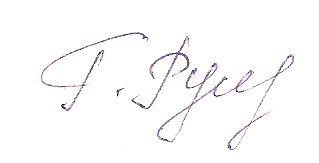 И.о.директора                                              Г.С.Русакова.КОМИТЕТ  ОБРАЗОВАНИЯ, НАУКИ  И МОЛОДЕЖНОЙ ПОЛИТИКИ ВОЛГОГРАДСКОЙ  ОБЛАСТИГосударственное бюджетное профессиональное образовательное учреждение                                            «Профессиональное училище № 47»г. ЛенинскП Р И К А З20.03.2020 г.				     	                               № 103              Об утверждении локальных актов.      В соответствии с ст.16 Федерального закона РФ «Об образовании» от 29.12.2012 № 273 ФЗ; Приказом Министерства образования и науки Российской Федерации от 20.01.2014 г. №22 «Об утверждении перечня профессий и специальностей среднего профессионального образования, реализация образовательных программ по которым не  допускается обучение с применением исключительно электронного обучения, дистанционных образовательных технологий»; Письмом Министерства образования и науки Российской Федерации от 10.04.20143 г. №06-381 «О направлении методических рекомендаций (по использованию электронного обучения, дистанционных образовательных технологий при реализации дополнительных профессиональных образовательных программ)»; Письмом Министерства Просвещения Российской Федерации от 19.03.2020№ ГД-39/04 «О направлении методических рекомендаций (по использованию электронного обучения, дистанционных образовательных технологий при реализации образовательных программ: начального общего, основного общего, среднего общего образования и дополнительных  общеобразовательных программ)»; Уставом ГБПОУ «Профессиональное училище №47»ПРИКАЗЫВАЮ:1.Утвердить Положение о порядке применения электронного обучения и дистанционных образовательных технологий при реализации образовательных программ в ГБПОУ «Профессиональное училище № 47».(Приложение №1).2 Приказ вступает в силу со дня его подписания.     И.о. директора                                          Русакова Г.С.